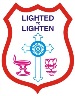 MAR THOMA YUVAJANA SAKHYAMStudy Text Examination- 20…. 20……REGISTRATION FORMParish……………………………………………………….. Name of Sakha…………………………………………………………Centre: ………………………………………………………… Diocese: ………………………………………………………………No. of question papers required: 		Malayalam:…………. 	English: ……………………..Palce:Date: 					Seal			Name & Signature of VicarFor Office Use:No.Name & AddressM/FNo.Name & AddressM/F1234567891011121314151617